ATTACHMENT J

Partnership grantee and delegate agencydirector questionnaire This page left intentionally blank for double-sided copying.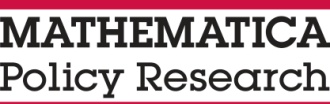 Partnership Grantee and Delegate Agency Director QuestionnaireStudy of Early Head Start–ChildCare PartnershipsCOMPLETED BY:	1 □	Partnership grantee director		2 □	Delegate agency director		3 □	Other agency staff (specify position): _________________________DATE COMPLETED:	|     |     | / |     |     | / |     |     |     |     |		 Month             Day                 YearSource: Adapted from the Head Start/Child Care Partnership Study, Head Start Partnership Questionnaire 1. 	How did you recruit this child care provider for this partnership grant? select ALL THAT APPLY  1	□   Prior partnership with the child care provider to serve children and families  2	□  Competitive request for proposal (RFP) process   3	□	Community planning process   4	□	Discussion initiated by you or your organization  5	□	Discussion initiated by this child care provider  6	□	Consultation with local planning council   7	□	Consultation with Child Care Resource and Referral (CCR&R)   8	□	Consultation with child care quality rating and improvement (QRIS) administrators   9	□	Conducted quality observations  10	□	Other (specify) 	  d	□	Don’t knowSource: New item2. 	When did you recruit this child care partner for this partership grant? select ONLY ONE  1	□	Before or during the grant-writing process 2	□	After partnership grant was awarded  d	□	Don’t knowSource: New item3.	How long have you been in partnership with this child care partner on this partnership grant?select ONLY ONE  1	□	Less than a month  2	□	1-3 months   3	□	4-6 months  4	□	7-12 months  5	□	More than 12 months  d	□	Don’t knowSource: New item4. 	Do you have any experience collaborating with this child care partner prior to this partnership grant? Select all that apply   1	□	Yes, a previous partnership to serve Early Head Start/Head Start children and families   2	□	Yes, part of a community collaborative group  3	□	Yes, participated in joint training   4	□	Yes, other (specify)	_______________________________________________	  0	□	No  d	□	Don’t knowSource: Adapted from the Head Start/Child Care Partnership Study 5. 	Please indicate the extent to which you agree or disagree with the following statements about this partner: Source: Head Start/Child Care Partnership Study6. 	Do you have a written partnership agreement in place with this partner?   1	□	Yes  2	□	Not yet, but the agreement		is in process  0	□	No   d	□	Don’t knowSource: Head Start/Child Care Partnership Study7. 	Is the partnership agreement you have in place with this partner regularly updated?   1	□	Yes  0	□	No   d	□	Don’t knowSource:  New item8. 	How often is the agreement updated? select ONLY ONE  1	□	Quarterly  2	□	Twice a year   3	□	Annually   4	□	Other (specify) 	  d	□	Don’t knowSource: Head Start/Child Care Partnership Study9. 	How was the partnership agreement in place with this child care partner developed? Select one only  1	□ My agency developed the partnership agreement with no input from this child care partner   2	□ My agency developed the partnership agreement and this child care partner provided input  3 	□ The partnership agreement was jointly developed by my agency and this child care partner	  4 	□ The partnership agreement was jointly developed by my agency and a committee of child care partnersSource:  New item10. 	Thinking about the agreement you have in place with this partner, about how many meetings did you have to develop the agreement? select ONLY ONE  1	□	None  2	□	1  3	□	2-3  4	□	4-5  5	□	6 or more  d	□	Don’t knowSource: New item11. 	Of the following activities, which do you currently have in place to support quality relationships with this child care partner?Source: New item11a. 	How often do you engage in this activity?Source: Adapted from the Survey of Early Head Start Programs 12.	Have you ever determined that improvements at this child care partner setting were needed?   1	□	Yes  0	□	No   d	□	Don’t knowSource:  Adapted from the Survey of Early Head Start Programs13. 	The last time you determined that improvements were needed, what steps did you take? Select all that apply   1	□	Developed written improvement plan  2	□	Scheduled follow-up monitoring visit   3	□	Provided staff training   4	□	Obtained technical assistance   5	□	Terminated partnership   6	□	Other (specify) 	  d	□	Don’t knowThank you for taking the time to complete this survey! This collection of information is voluntary and will be used to learn about the characteristics and implementation of Early Head Start–child care partnerships. Public reporting burden for this collection of information is estimated to average 8 minutes per response, including the time for reviewing instructions, gathering and maintaining the data needed, and reviewing the collection of information. An agency may not conduct or sponsor, and a person is not required to respond to, a collection of information unless it displays a currently valid OMB control number. Send comments regarding this burden estimate or any other aspect of this collection of information, including suggestions for reducing this burden to [Contact Name]; [Contact Address]; Attn: OMB-PRA (0970-[XXXX]).	The purpose of this questionnaire is to obtain information about your agency’s relationship with each of the child care providers you partner with, including the activities you engage in to develop and maintain the partnership and improve the quality of services. Throughout this survey, we use the term child care partner to refer to the local child care centers or family child care providers your agency partners with to provide direct early care and education services to children and families.This form should be completed by the grantee or delegate agency director or other agency staff who work with the partner that is indicated on the label affixed to the cover page. This questionnaire should take about 8 minutes to complete. Your agency will be asked to complete one about each of your child care partners. Please complete these forms by [DATE], and mail them back to Mathematica in the pre-addressed, stamped envelope included in your packet of materials. You may also give the envelope to the Mathematica representative who will be visiting your agency.All of the questions can be answered by placing an “×” or a “” in the box.   or    ABOUT THIS SURVEY	The information you provide will remain private. All of the information will be reported for groups; no results will be reported for individuals.	Your participation is voluntary, and completion of the questionnaire signifies your consent. You may choose to skip any question you prefer not to answer. If you are unsure of how to answer a question, please give the best answer you can rather than leaving it blank.If you choose not to complete this questionnaire, please check this box □ indicating your refusal. Place the blank questionnaire in the pre-addressed, stamped envelope we included in your packet of materials, and return it along with the others to Mathematica by mail.  If you have any questions about the questionnaire, please contact xxxxx at Mathematica by calling 1-xxx-xxx-xxxx or emailing xxxxxxx@mathematica-mpr.com. If you have questions about your rights as a research participant in this study, you may contact the New England Institutional Review Board (NEIRB) by calling 1-800-232-9570.Thank you for your help!SELECT ONE RESPONSE PER ROWSELECT ONE RESPONSE PER ROWSELECT ONE RESPONSE PER ROWSELECT ONE RESPONSE PER ROWSELECT ONE RESPONSE PER ROWSELECT ONE RESPONSE PER ROWNOT SUREDISAGREENEUTRALSOMEWHAT AGREEAGREEDON’T KNOWa.	Individuals in the partnership demonstrate mutual respect for each other.	1  □2  □3  □4  □5  □d  □b.	I feel my organization is a full partner with this partner	1  □2  □3  □4  □5  □d  □c.	I feel my voice is heard in the partnership.	1  □2  □3  □4  □5  □d  □d.	I feel I can pick up the phone and call this partner 	1  □2  □3  □4  □5  □d  □e.	This partner and I have similar goals for our work together.	1  □2  □3  □4  □5  □d  □f.	I feel that this partner respects my organization.	1  □2  □3  □4  □5  □d  □g.	I feel this partner does not really view my organization as a partner.	1  □2  □3  □4  □5  □d  □Q11.Q11.Q11a.FOR ALL “YES’ RESPONSES IN Q11:How often do you engage in this activity?Q11a.FOR ALL “YES’ RESPONSES IN Q11:How often do you engage in this activity?Q11a.FOR ALL “YES’ RESPONSES IN Q11:How often do you engage in this activity?Q11a.FOR ALL “YES’ RESPONSES IN Q11:How often do you engage in this activity?Q11a.FOR ALL “YES’ RESPONSES IN Q11:How often do you engage in this activity?Q11a.FOR ALL “YES’ RESPONSES IN Q11:How often do you engage in this activity?Q11a.FOR ALL “YES’ RESPONSES IN Q11:How often do you engage in this activity?Q11a.FOR ALL “YES’ RESPONSES IN Q11:How often do you engage in this activity?Q11a.FOR ALL “YES’ RESPONSES IN Q11:How often do you engage in this activity?SELECT ONLY ONE PER ROWSELECT ONLY ONE PER ROWSELECT ONLY ONE PER ROWSELECT ONLY ONE PER ROWSELECT ONLY ONE PER ROWSELECT ONLY ONE PER ROWSELECT ONLY ONE PER ROWSELECT ONLY ONE PER ROWSELECT ONLY ONE PER ROWSELECT ONLY ONE PER ROWSELECT ONLY ONE PER ROWYESNOANNUALLYTWICE A YEARQUARTERLYQUARTERLYAS NEEDEDOTHER (SPECIFY)OTHER (SPECIFY)DON’T KNOWDON’T KNOWa.	Hold regular meetings with lead staff	1  □0  □1  □2 □3  □3  □4  □5  □ ________5  □ ________d  □d  □b.	Participate in discussions with frontline staff	1  □0  □1  □2 □3  □3  □4  □5  □ ________5  □ ________d  □d  □c.	Conduct staff surveys	1  □0  □1  □2 □3  □3  □4  □5  □ ________5  □ ________d  □d  □d.	Review the partnership agreement	1  □0  □1  □2 □3  □3  □4  □5  □ ________5  □ ________d  □d  □e.	Other (specify)	1  □0  □1  □2 □2 □3  □4  □4  □  5  □ ________  5  □ ________d  □1  □0  □1  □2 □2 □3  □4  □4  □  5  □ ________  5  □ ________d  □